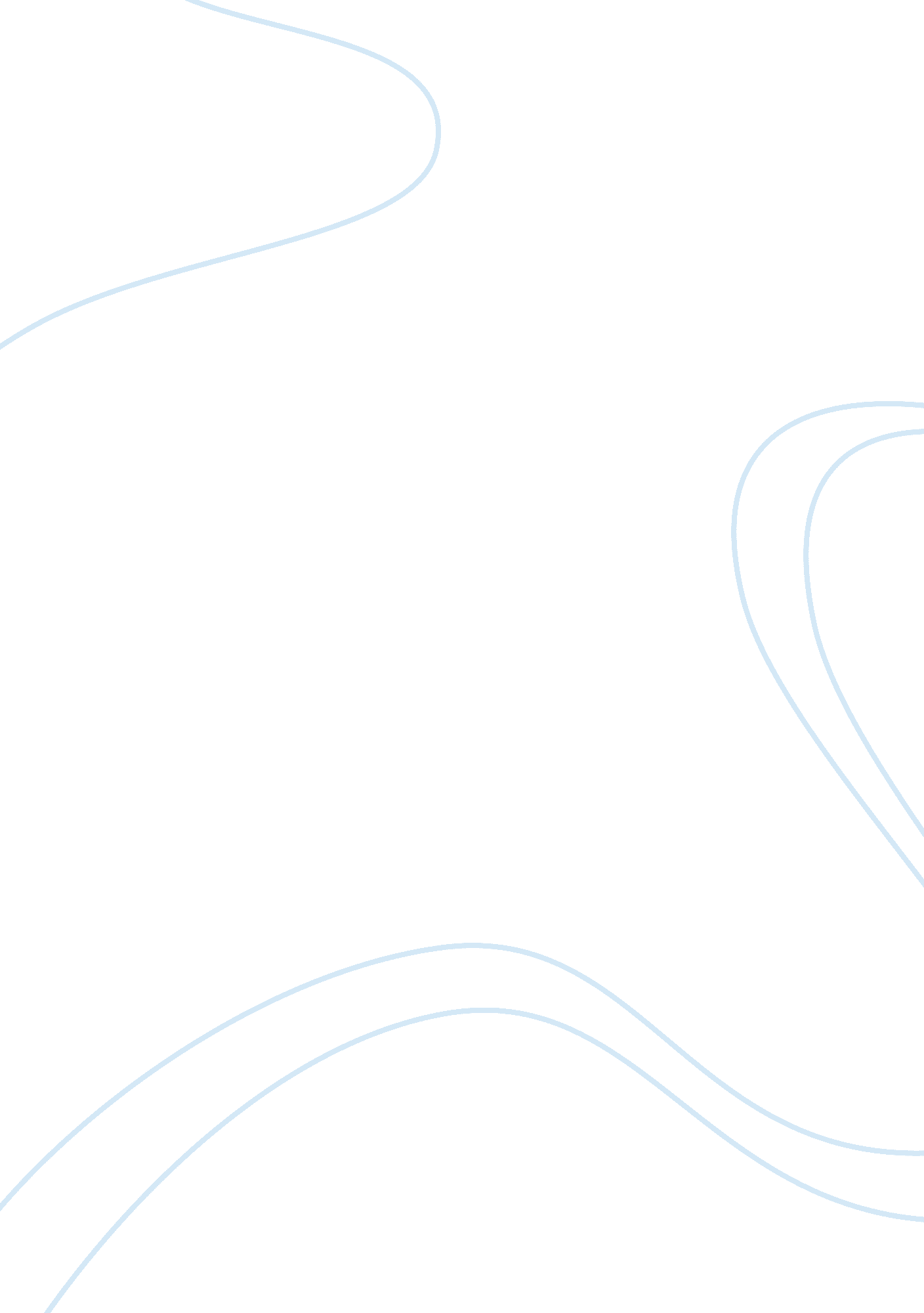 Website evaluationEducation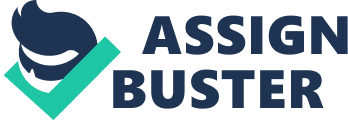 Website Evaluation Website Evaluation Thesis ment: The purpose of the script is to practically implement the method of website evaluation to know the reliability and authenticity of the website. In order to present an effective evaluation of the website, a closer look of the augmentation and details will be taken in the paper which will be argumentative in nature. This method has been well discussed and recommended by educational researchers’ namely (Jonasse 2010) and (Boettcher 2014) to experience better learning through rhetoric. For the purpose of this paper, the website under evaluation is http://www. dhmo. org/. 
The website is basically an organizational web page about Dihydrogen Monoxide Research. Tom Way has the copyrights of this website. Tom Way did his Ph. D. from the University of Delaware and currently an associate Professor of Computer Science at Villanova University. He worked in the Hollywood film industry for 10 years and now he is among the board of directors of the software and Internet services company. It should be noted that the author has been credited for undertaking freelance software engineering. He is a professional magician, filmmaker, actor, writer, and marathon runner. Through a closer look at the details of the website as recommended by Boettcher (2014) for better understanding of content and learning, it comes to understanding that the content of the website contains different researches, information, and impacts of DHMO in everyday life. 
DHMO is an open website that welcomes all kinds of researches done on the same subject. This website got the last update on May 26th 2014. In case for contacting the director of the website, there is anaddressdirector@dhmo. org. The links are been highlighted in the website for the information regarding DHMO is as follows: 
http://www. dhmo. org/msdsdhmo. html 
http://www. armory. com/~crisper/DHMO/ 
http://www. safetybiz. com/ 
http://www. cleanair. com/ 
All these websites focus on the advantages and disadvantages of DHMO and gives knowledge about its impacts on environment and life. In some websites, it has been claimed that Hydrogen Monoxide is beneficial for human life and environmentally safe while in another claim, it is stated that Dihydrogen Monoxide is a dangerous one. Collectively, this website illustrates all the information of regarding DHMO in all the major aspects of life. 
This web page depicts vast knowledge about the Dihydrogen Monoxide (DHMO) that is an odorless colorless chemical compound. DHMO the basic component in a lot of many explosive as well as poisonous compound including Sulfuric acid, Nitroglycerine and Ethyl Alcohol. The aim of this website is to provide all the possible knowledge about Dihydrogen Monoxide and to create a forum for public discussion. This website deals with the effects of DHMO on different aspects of life. Dihydrogen Monoxide has a strong impact on environment the that includes ‘ global warning’ and ‘ Greenhouse Effect’. According to this website, DHMO has proven to be a silent killer that causes erosion of natural landscape and rusting of different metals. It can also cause electrical failures and decreases the effectiveness of automobile breakers. 
This website also gives an opportunity to the professionals working on Dihydrogen Monoxide testing, to get references for undertaking research regarding cure for cancer. This website also provides a vast number of research reports as an information resource that is equally beneficial for the public, community groups, educators, safety advisors and other researchers accordingly. 
References 
Boettcher, B. (2014). Olin and Uris Libraries. Retrieved from http://olinuris. library. cornell. edu/ 
Jonassen, D., Kim, B., (2010). Arguing to learn and learning to argue: design justifications and guidelines. Educational Technology Research & Development. 58(4). 439-458. 